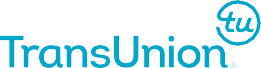 PRICING ADDENDUMtoMaster Services Agreement – MSA Lite (the “Agreement”) in effect betweenTrans Union of Canada, Inc. (“TransUnion”) and [Insert Subscriber Name 	] (“Subscriber”)This pricing will be effective on the following date: [insert effective date]Subject to the terms and conditions of the Agreement, the following is the pricing for the Services:**All pricing is on an individual automated transaction or inquiry basis unless otherwise noted. Pricing for joint transactions is double unless otherwise noted.*Fraud and Identity Management and Scoring Products are considered add-ons to the Credit Report. For further clarity, Subscriber shall pay for each Credit Report used in the provision of Fraud Prevention and Scoring Products, as well as the added surcharge for the Fraud Prevention and Scoring Products set forth in this Pricing Addendum.a The details of offline or analytical jobs will be documented in a requirements form mutually agreed to in writing by the parties.Additional pricing terms and conditions:Membership Fees: In advance, or on the Effective Date of the Agreement, and thereafter on each anniversary of the Agreement, an annual membership fee of $0.00 (which annual membership fee may be adjusted by TransUnion from time to time and shall become effective within thirty (30) days’ notice to Subscriber). There shall be no refunds or rebates of the annual membership fee payable under the Agreement. All membership fees are compensation for supplying Services andcarrying the Subscriber’s account.Deposit: In addition to an annual membership fee, Subscriber shall deposit with TransUnion the sum of $0.00 to secure payment of all future invoices. Such deposit is refundable upon termination of the Agreement if all fees have been paid, or earlier at the discretion of TransUnion, or shall be applied to an unpaid balance arising at any time.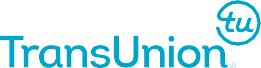 TransUnion reserves the right to amend this schedule of fees and charges from time to time, and such changes shall become effective upon thirty (30) days’ notice to Subscriber.This Pricing Addendum contains TransUnion Confidential Information and is for the use by Subscriber only, and Subscriber shall not share this Confidential Information with any third party without the prior written consent of TransUnion.Except as expressly revised by this Pricing Addendum, all other terms and conditions of the Agreement shall remain in full force and effect. This Pricing Addendum is hereby approved and accepted, as of the above Effective Date, on behalf of the parties hereto as evidenced by the signatures of their duly authorized representatives. The parties hereto agree that a facsimile or other electronic transmission of an unmodified image (e.g., transmission in a portable document format “pdf”) of this fully executed Pricing Addendum shall constitute an original and legally binding document.ServiceOnline PriceOffline PriceaCredit ReportsCredit ReportsCredit ReportsTransUnion Credit ReportNEWTON PRICING0-3 Months$0.00 per hit$0.00 per no hitNewton Transaction Fee $0.003-6 Months$2.75 per hit$0.00 per no hitNewton Transaction Fee $0.506 Months onward$4.50 per hit (+$3.00 for co-applicants)$0.00 per no hitNewton Transaction Fee $2.50Credit Report CharacteristicsModel ReportCreditVision AlgorithmsTU Direct Monthly FeeFraud and Identity Management ServicesFraud and Identity Management ServicesFraud and Identity Management ServicesHigh Risk Fraud AlertRetroactive High Risk Fraud AlertBureau Verification ServicesAddress Verification ServicesID Mismatch AlertEnhanced ID Mismatch AlertID ReportDirectory ServicesTransUnion Scoring ProductsTransUnion Scoring ProductsTransUnion Scoring ProductsTransUnion Risk ScoreTransUnion Bankruptcy ScoreTransUnion CreditVision Risk ScoreNEWTON PRICING0-3 Months$0.00 per hit$0.00 per no hit3-6 Months$0.75 per hit$0.00 per no hit6 Months onward$1.00 per hit$0.00 per no hitTransUnion CreditVision Bankruptcy ScoreTransUnion CreditVision Subprime Auto Risk ScoreTRANS UNION OF CANADA, INC.TRANS UNION OF CANADA, INC.Signature:Name:Title:Date: